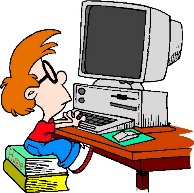 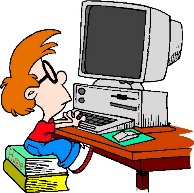 Šestošolke in šestošolci! Z zapiski, ki  ste si jih naredili o pesniku Borisu A. Novaku boste z lahkoto rešili kviz, ki ga imam pripravljenega za vas, ko se vrnemo v šolske klopi.  Obeta se nam pravo tekmovanje! Zato utrdi svoje znanje! Že prejšnjo uro si spoznal pesem Borisa A. Novaka, Zzzbudilka. Danes pa se boš srečal še s pesmijo, ki nosi poseben naslov. Še prej pa te čaka nekaj besednih izzivov. V zvezku pusti prostor za naslov, nato pa zapiši odgovore na prvi dve nalogi: V besedi SLOVENIJA se skrivajo različne živali. Poišči jih._________________________ ________________________ ____________________ ____________________                   Poigraj se še z naslednjimi besedami. Tri najbolj zabavne si zapiši v zvezek. Egon gleda _____________________.Lok postane navaden ________________.Ris je za darilo dobil _________________.Osem se spreminja v __________________.Očak prestrašen zagleda __________________.Upam, da si se zabaval pri prepletanju črk. Spoznaj pesem Borisa A. Novaka, Prebesedimo besede. Ime avtorja in naslov pesmi zapiši v zvezek. Pesem s pomočjo kazala poišči v berilu Novi svet iz besed 6 in jo preberi (registriraj se na portalu iRokus in lahko pesem tudi poslušaš  https://www.devetletka.net/resources/files/Navodilo_za_registracijo.pdf ). Po branju razmisli o naslednjih vprašanjih in nanje odgovori v zvezek: Avtor predlaga, da bi nekatere besede prebesedili. Pojasni njegovo razmišljanje iz pesmi: zakaj meni, da so nove besede ustreznejše od obstoječih? Zapiši primere besed iz vsebine pesmi. Izpiši verz, s katerim pesnik pojasnjuje naslov. Katerih sposobnosti stare besede nimajo in kaj počnejo? Razloži. Izpiši besede, ki se ti zdijo ljubkovalne, olepševalne, otroške, slabšalne. žKakšno sporočilo nosi pesem? Koliko kitic ima pesem? Kako so sestavljene? Kako je z rimo v pesmi? Utemelji na primeru iz vsebine. Katera pesniška sredstva v pesmi najdeš? Poimenuj jih in izpiši primer iz vsebine. Razloži besedni zvezi čarobne besede in besedni zaklad. 	Rešena naloga v zvezku (odgovori) je dokaz tvojega dela.  Povzetek (natisni/prepiši v zvezek)Izberi eno izmed spodnjih navodil in postani pesnik za en dan. 1. Na podoben način, kot je pesnik besedo budilka prebesedil v zzzbudilko, si izmisli še nekaj besed, ki bodo temeljile na posnemanju zvoka.2. Iz prebesedenih besed napiši pesem (vsaj eno kitico), v kateri boš pojasnili, zakaj 'stare besede' niso primerne in zakaj so nove boljše.3. Napiši likovno pesem na poljubno izbrano temo (ljubezen, narava, šola, hobiji/konjički …).Svoje zapiske fotografiraj in zapiši povratno informacijo o poteku dela v wordovem dokumentu. Pošlji ga na moj elektronski naslov (martina.ternargabor@os-velikapolana.si).  Želim ti uspešno delo, za morebitna vprašanja glede nalog sem na voljo. 							učiteljica Martina